REGISTRATION FORM
ICCA Africa Client/Supplier Business Workshop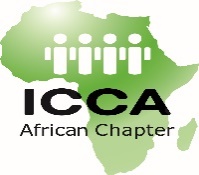 Pride Inn Paradise Hotel & Convention Centre, Mombasa, Kenya, 15 – 17 August 2018ICCA Member Association ClientRegistration fee:1 x ICCA member and 1 x Association Client		USD 550 (VAT Inclusive)2 x ICCA members and 1 x Association Client	USD 680 (VAT Inclusive)The above is inclusive of accommodation for two nights (Wednesday, 15 August & Thursday, 16 August 2018), including breakfast at the Pride Inn Paradise Hotel, airport transfers (prior arrangement necessary), meals and social networking and 2-day workshop (Thursday, 16 August and Friday, 17 August 2018)If you wish to extend your stay, the Pride Inn Paradise Hotel offers the special rate of USD 140 per double room for single use, per night (breakfast included).  For pre and post stay bookings, please contact Joy Morai on E-mail:  sm@prideinnparadise.com with a cc to reservations@prideinnparadise.com or Tel:  +254 723 093093Payment:	by bank transfer to: 		Account name: 			International Congress & Convention Association	Bank:				ABN AMRO Bank N.V.Account number:			NL84ABNA0422202800Bank Identifier code (BIC):	ABNANL2AReference:  			ICCA Africa Client/Supplier Business Workshop 2018	 Cancellation policy:Pride Inn Paradise Hotel & Convention Centre and ICCA Africa Regional Office should be notified in writing of any cancellations. In the event of cancellations the following refunds will apply: 1 month prior to the workshop - 75 % refund of registration fee  2 weeks prior to the workshop – 50 % refund of registration fee 1 week prior to the workshop - no refund

Thank you for completing this form, please email to Esmare.s@iccaworld.org and sm@prideinnparadise.com  with a cc to reservations@prideinnparadise.com before the registration deadline of Friday, 13 July 2018.Company name:Representative name (1)E-mail:Telephone:Representative name (2)E-mail:Telephone:Company Address:Postcode:CityCountryVAT Number:Purchase Order No:Title:First name:First name:Last name:Organisation:Organisation:Organisation:E-mail:E-mail:E-mail:Telephone:Telephone:Telephone:Date:Signature: